В рамках Декады дорожной безопасности детей в нашей школе с 17.12.21г. по 27.12.21г. прошли следующие мероприятия:Акция «Несовершеннолетний нарушитель ПДД»Классные часы для начальной школы по безопасности дорожного движения «Азбука дорожных знаков», «Зелёный огонек» Родительские собрания по тематике Безопасности дорожного движения с использованием видеообращения представителя ГосавтоинспекцииОбщешкольный классный час  «Несовершеннолетний нарушитель ПДД»Тестирование по ПДД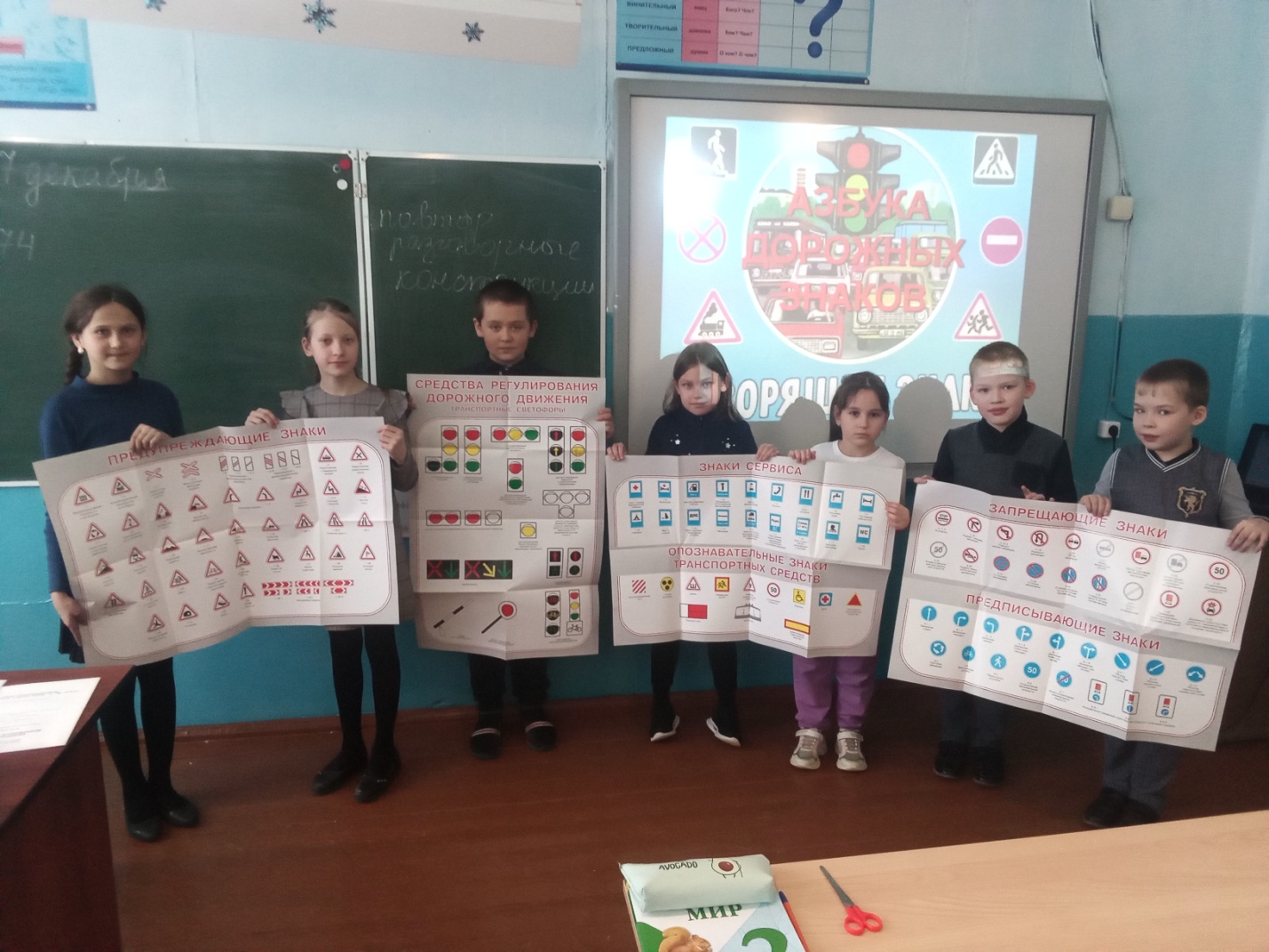 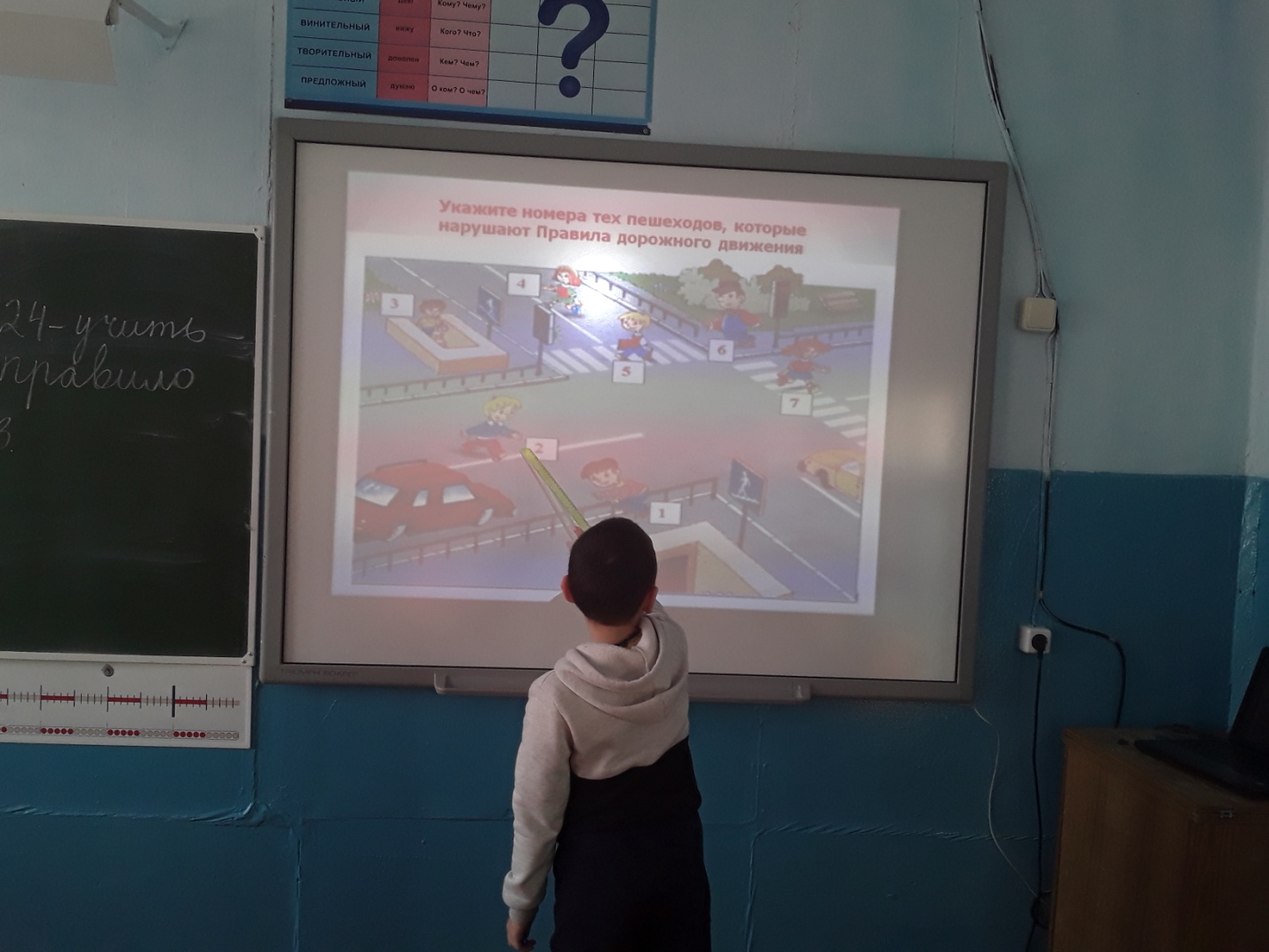 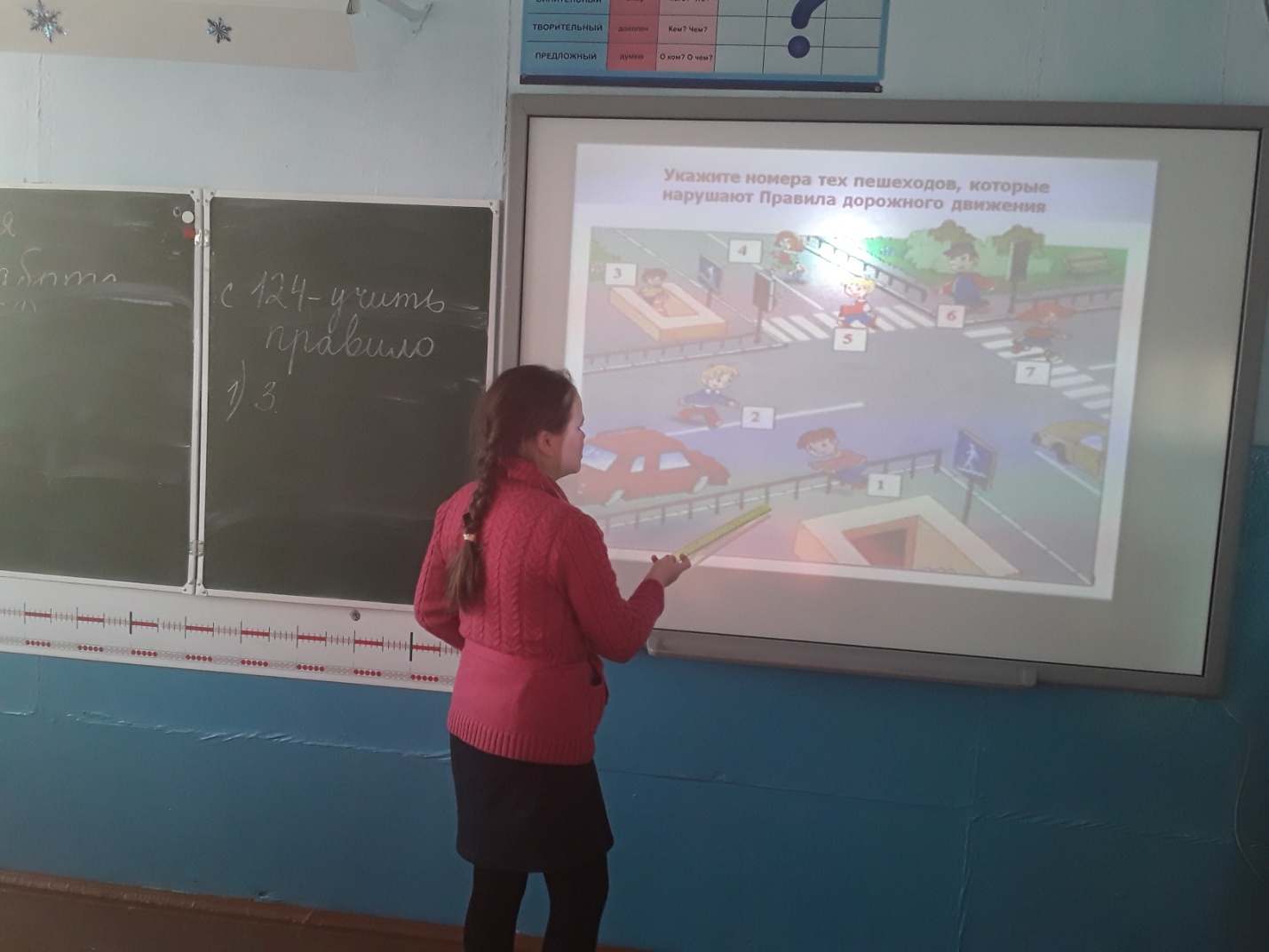 Изготовлены памятки по ПДД